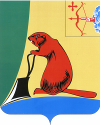 АДМИНИСТРАЦИЯ ТУЖИНСКОГО МУНИЦИПАЛЬНОГО РАЙОНАКИРОВСКОЙ ОБЛАСТИПОСТАНОВЛЕНИЕОб утверждении порядка предоставления субсидий на возмещение затрат юридическим лицам (за исключением муниципальных учреждений), индивидуальным предпринимателям, осуществляющим перевозку пассажиров на транспорте общего пользования на внутримуниципальных маршрутахВ соответствии со статьей 78 Бюджетного кодекса Российской Федерации, на основании Постановления Правительства РФ от 06.09.2016 № 887 «Об общих требованиях к нормативным правовым актам, муниципальным правовым актам, регулирующим предоставление субсидий юридическим лицам (за исключением субсидий государственным (муниципальным) учреждениям), индивидуальным предпринимателям, а также физическим лицам - производителям товаров, работ, услуг», в целях обеспечения предоставления из бюджета Тужинского муниципального района субсидий предприятиям автомобильного транспорта и индивидуальным предпринимателям, осуществляющим перевозку пассажиров на транспорте общего пользования внутримуниципального сообщения по социальным маршрутам Тужинского муниципального района, администрация Тужинского муниципального района ПОСТАНОВЛЯЕТ:1. Утвердить порядок предоставления субсидий на возмещение затрат юридическим лицам (за исключением муниципальных учреждений), индивидуальным предпринимателям, осуществляющим перевозку пассажиров на транспорте общего пользования на внутримуниципальных маршрутах согласно приложению.2. Признать утратившими силу постановления администрации Тужинского муниципального района:2.1. от 23.12.2014 №554 «Об утверждении Порядка предоставления из бюджета Тужинского муниципального района субсидий предприятиям автомобильного транспорта и индивидуальным предпринимателям, осуществляющим перевозку пассажиров на транспорте общего пользования на внутримуниципальных маршрутах»;2.2. от 29.01.2016 №22 «Об утверждении Порядка предоставления из бюджета Тужинского муниципального района субсидий предприятиям автомобильного транспорта и индивидуальным предпринимателям, осуществляющим перевозку пассажиров на транспорте общего пользования на внутримуниципальных маршрутах»;2.3. от 14.12.2016 №386 «О внесении изменений в постановление администрации Тужинского муниципального района от 29.01.2016 №22».3. Настоящее постановление вступает в силу с момента опубликования в Бюллетене муниципальных нормативных правовых актов органов местного самоуправления Тужинского муниципального района Кировской области.4. Контроль за исполнением постановления возложить на первого заместителя главы администрации по жизнеобеспечению – заведующего сектором сельского хозяйства Бледных Л.В.Глава Тужинского муниципального района   Е.В. ВидякинаПорядок предоставления субсидий на возмещение затрат юридическим лицам (за исключением муниципальных учреждений), индивидуальным предпринимателям, осуществляющим перевозку пассажиров на транспорте общего пользования на внутримуниципальных маршрутах1. Общие положения1.1. Порядок предоставления из бюджета Тужинского муниципального района субсидий на возмещение затрат юридическим лицам (за исключением муниципальных учреждений), индивидуальным предпринимателям, осуществляющим перевозку пассажиров на транспорте общего пользования на внутримуниципальных маршрутах (далее - Порядок) подготовлен в целях реализации требований статьи 78 Бюджетного кодекса Российской Федерации и устанавливает цели, условия и порядок предоставления субсидий юридическим лицам, (за исключением муниципальных учреждений), индивидуальным предпринимателям (далее - перевозчики), осуществляющим перевозку пассажиров на транспорте общего пользования на внутримуниципальных маршрутах, а также требования к отчетности, требования об осуществлении контроля за соблюдением условий, целей и порядка предоставления субсидий и ответственность за их нарушение.1.2. Субсидии из бюджета Тужинского муниципального района предоставляются с целью возмещения затрат, связанных с оказанием услуг по осуществлению перевозки пассажиров транспортом общего пользования на внутримуниципальных маршрутах: Тужа- Вынур; Тужа-Полушнур; Тужа- Шешурга; Тужа-Васькино.1.3. Субсидии предоставляются в пределах лимитов бюджетных ассигнований, предусмотренных в бюджете Тужинского муниципального района на текущий финансовый год и на плановый период на реализацию мероприятия «Поддержка автомобильного транспорта» муниципальной программы Тужинского муниципального района «Развитие транспортной инфраструктуры» на 2014-2019 годы. 1.4. Органом местного самоуправления, до которого в соответствии с бюджетным законодательством Российской Федерации как получателем бюджетных средств доведены в установленном порядке лимиты бюджетных обязательств на предоставление субсидий на соответствующий финансовый год (соответствующий финансовый год и плановый период) является администрация Тужинского муниципального района (далее - главный распорядитель как получатель бюджетных средств).1.5. Категории и (или) критерии отбора получателей субсидий, имеющих право на получение субсидий, отбираемых исходя из указанных критериев определены в постановлении администрации Тужинского муниципального района от 20.10.2016 № 318 «Об утверждении Порядка проведения открытого конкурса на право осуществления перевозок по маршрутам регулярных перевозок пассажиров и багажа между поселениями в границах Тужинского муниципального района».2. Условия и порядок предоставления субсидий	2.1. Получателями субсидий являются перевозчики, заключившие с администрацией Тужинского муниципального района договор на осуществление перевозок по маршрутам регулярных перевозок пассажиров и багажа между поселениями в границах Тужинского муниципального района по результатам проведенного открытого конкурса.	2.2. Порядок проведения открытого конкурса на право осуществления перевозок по маршрутам регулярных перевозок пассажиров и багажа между поселениями в границах Тужинского муниципального района утверждается постановлением администрации района.	2.3. Субсидия предоставляется на основании Соглашения о предоставлении из бюджета Тужинского муниципального района субсидий на возмещение затрат юридическим лицам (за исключением муниципальных учреждений), индивидуальным предпринимателям, осуществляющим перевозку пассажиров на транспорте общего пользования на внутримуниципальных маршрутах, заключенного между главным распорядителем и Получателем субсидии по форме согласно приложению № 1 к настоящему Порядку (далее - Соглашение).	2.4. Для заключения Соглашения и получения субсидии Получатели субсидии представляют главному распорядителю как получателю бюджетных средств заявление в произвольной форме о предоставлении субсидии с указанием в нем банковских реквизитов и приложением следующих документов:- заверенные руководителем и печатью Получателя субсидии копии учредительных документов Получателя субсидии;- заверенная налоговым органом справка об отсутствии у Получателя субсидии просроченной задолженности по платежам в бюджеты всех уровней бюджетной системы Российской Федерации по состоянию на первое число месяца, в котором планируется заключение Соглашения;- плановые показатели результативности.2.5. Главный распорядитель, как получатель бюджетных средств в лице  администрации Тужинского муниципального района в течение 5 рабочих дней с момента представления Получателем субсидии документов проверяет их на соответствие требованиям, предусмотренным в пункте 2.4 настоящего Порядка.2.6. При отсутствии замечаний по результатам проверки документов и требований, указанных в пункте 2.10 настоящего Порядка, главный распорядитель заключает с Получателем субсидии Соглашение.2.7. Основаниями для отказа Получателю субсидии в предоставлении субсидии являются:несоответствие представленных Получателем субсидии документов требованиям, определенным пунктом 2.4 настоящего Порядка, или непредставление (представление не в полном объеме) указанных документов;недостоверность представленной Получателем субсидии информации;несоответствие требованиям, предусмотренным пунктом 2.10 настоящего Порядка.2.8. Размер субсидии определяется как разница между доходами и расходами Получателя субсидии при перевозке пассажиров на транспорте общего пользования на внутримуниципальных маршрутах: Тужа-Вынур; Тужа-Полушнур; Тужа- Шешурга; Тужа-Васькино.2.9. Соглашение между главным распорядителем и Получателем субсидии заключается при условии соответствия Получателя субсидии требованиям, предусмотренным пунктом 2.10 настоящего Порядка, и соответствия представленных Получателем субсидии документов требованиям пункта 2.4 настоящего Порядка.2.10. Требования, которым должны соответствовать Получатели субсидии на первое число месяца, предшествующего месяцу, в котором планируется заключение Соглашения:у получателей субсидий должна отсутствовать неисполненная обязанность по уплате налогов, сборов, страховых взносов, пеней, штрафов, процентов, подлежащих уплате в соответствии с законодательством Российской Федерации о налогах и сборах;у получателей субсидий должна отсутствовать просроченная задолженность по возврату в бюджет Тужинского муниципального района субсидий, бюджетных инвестиций, предоставленных в том числе в соответствии с иными правовыми актами, и иная просроченная задолженность перед бюджетом Тужинского муниципального района;получатели субсидий - юридические лица не должны находиться в процессе реорганизации, ликвидации, банкротства, а получатели субсидий - индивидуальные предприниматели не должны прекратить деятельность в качестве индивидуального предпринимателя;получатели субсидий не должны являться иностранными юридическими лицами, а также российскими юридическими лицами, в уставном (складочном) капитале которых доля участия иностранных юридических лиц, местом регистрации которых является государство или территория, включенные в утверждаемый Министерством финансов Российской Федерации перечень государств и территорий, предоставляющих льготный налоговый режим налогообложения и (или) не предусматривающих раскрытия и предоставления информации при проведении финансовых операций (офшорные зоны) в отношении таких юридических лиц, в совокупности превышает 50 процентов;получатели субсидии не должны получать средства из бюджета муниципального образования в соответствии с иными муниципальными правовыми актами на цели, указанные в пункте 1.2 настоящего Порядка.2.11. Показатели результативности предоставления субсидии установлены главным распорядителем в приложении № 1 к Соглашению.2.12. Главный распорядитель перечисляет субсидию ежемесячно на указанный в Соглашении расчетный счет Получателя субсидии течение 15 рабочих дней после предоставления документов, указанных в настоящем  пункте.Для получения субсидии Перевозчик ежемесячно не позднее 25 числа, следующего за отчетным месяцем, представляет в сектор бухгалтерского учета администрации Тужинского муниципального района  следующие документы:- Справку-расчет по форме, представленной в приложении №2 к Порядку;- Счет-фактуру;- Отчет о достижении значений показателей результативности, по форме согласно приложению № 3.Ежемесячная субсидия перечисляется исходя из предоставленных справок- расчетов, но не свыше 1/12 годовой суммы лимитов бюджетных обязательств, за исключением субсидии за декабрь месяц.Субсидия за декабрь месяц определяется прогнозным методом и перечисляется перевозчику на основе прогнозной справки-расчета, представляемой в администрацию района до 25 декабря текущего года. В срок до 20 января следующего года перевозчик обязан вернуть разницу в бюджет района. В случае превышения фактических затрат перевозчика в декабре месяце над прогнозными доплата к перечисленной субсидии за декабрь не производится.2.13. Основания для отказа получателю субсидии в предоставлении субсидии:2.13.1. несоответствие представленных получателем субсидии документов требованиям, определенным 2.12 настоящего Порядка, или непредставление (предоставление не в полном объеме) указанных документов;2.13.2. недостоверность представленной получателем субсидии информации;2.13.3. невыполнение плановых значений показателей результативности.2.14. Порядок расчета размера субсидии утвержден постановлением администрации Тужинского муниципального района от 22.11.2016 №360 «Об утверждении методики расчета субсидий предприятиям автомобильного транспорта и индивидуальным предпринимателям, осуществляющим перевозку пассажиров автомобильным транспортом на внутримуниципальных маршрутах».3. Требования к отчетностиПолучатели субсидии ежемесячно не позднее 25 числа месяца, следующего за отчетным, представляют отчеты о достижении значений показателей результативности  предоставления Субсидии  по форме согласно приложению №3 к настоящему Порядку с приложением документов, подтверждающих произведенные расходы.4. Требования об осуществлении контроля за соблюдением условий, целей и порядка предоставления субсидий и ответственности за их нарушение4.1. Главный распорядитель и органы муниципального финансового контроля осуществляют проверку соблюдения условий, целей и порядка предоставления субсидии Получателями субсидии.4.2. В случае выявления нарушения Получателем субсидии условий, целей и порядка предоставления субсидии, искажения отчетных данных, выявленных по фактам проверок, проведенных главным распорядителем и (или) органом муниципального финансового контроля, Получатель субсидии в течение 30 дней со дня получения соответствующего требования главного распорядителя, органа муниципального финансового контроля перечисляет в бюджет муниципального образования средства субсидии в размере выявленных нарушений.4.3. В случае недостижения Получателем субсидии показателей результативности, указанных в приложении № 3 к Соглашению, Получатель субсидии в течение десяти дней с момента получения требования главного распорядителя перечисляет в бюджет муниципального образования полученную субсидию.4.4. В случае невозврата или неполного возврата Получателем субсидии денежных средств в сроки, установленные в пунктах 4.2 и 4.3 настоящего Порядка, главный распорядитель осуществляет взыскание субсидии в судебном порядке в соответствии с действующим законодательством Российской Федерации.4.5. Ответственность за достоверность и своевременное предоставление сведений и расчетов по субсидии возлагается на Получателя субсидии.5. Контроль за соблюдением настоящего порядка5.1. Ответственность за нарушение настоящего порядка и недостоверность представленных документов возлагается на перевозчиков.5.2. Контроль за соблюдением Порядка возлагается на сектор бухгалтерского учета администрации района.5.3. Нарушение настоящего Порядка и предоставление перевозчиками недостоверных документов влечет возврат субсидий в районный бюджет и применение к перевозчикам мер ответственности, предусмотренных действующим законодательством Российской Федерации.5.4. Решение о возврате субсидии в районный бюджет и о размере субсидий, подлежащем возврату, принимается органом, осуществляющим проверку у получателей субсидии, и оформляется в письменной форме.5.5. Контроль за соблюдением условий, целей и порядком предоставления субсидий осуществляет главный распорядитель бюджетных средств (администрация района), предоставивший субсидию из районного бюджета и уполномоченный орган внутреннего финансового контроля администрации района.Приложение № 1к Порядку предоставления из бюджета Тужинского муниципального района субсидий на возмещение затрат юридическим лицам (за исключением муниципальных учреждений), индивидуальным предпринимателям, осуществляющим перевозку пассажиров на транспорте общего пользования на внутримуниципальных маршрутахСОГЛАШЕНИЕо предоставлении из бюджета Тужинского муниципального района субсидий на возмещение затрат юридическим лицам (за исключением муниципальных учреждений), индивидуальным предпринимателям, осуществляющим перевозку пассажиров на транспорте общего пользования на внутримуниципальных маршрутахпгт Тужа                                 						     "___" __________ 20__ г.Администрация Тужинского муниципального района Кировской  области, выступающая от имени и в интересах муниципального образования Тужинский муниципальный район Кировской  области, которому как получателю средств бюджета муниципального образования Тужинский муниципальный район Кировской области (далее -бюджет) доведены лимиты бюджетных обязательств на предоставление субсидии в соответствии  со статьей 78 Бюджетного кодекса Российской Федерации, в лице главы Тужинского муниципального района ________________ __,действующего на основании Устава с одной стороны, и ____________________________________________________________________, (наименование юридического лица)в лице ___________________________________________________________________,(должность, фамилия, имя, отчество)действующего на основании ________________________________________________,(реквизиты учредительного документа (положения, устава, доверенности, приказа или иногодокумента, удостоверяющего полномочия))именуемое  в дальнейшем "Получатель", с другой стороны, совместно именуемые "Стороны",  на  основании Порядка предоставления субсидии юридическим лицам для  возмещения  затрат на  перевозку пассажиров на транспорте общего пользования на внутримуниципальных маршрутах , заключили настоящее соглашение (далее - Соглашение) о нижеследующем:1. Предмет Соглашения1.1. Предметом настоящего Соглашения является предоставление из бюджета Тужинского муниципального района в 20___ году субсидии:1.1.1.  В  целях  возмещения  затрат  Получателя, связанных с  перевозкой пассажиров на транспорте общего  пользования на внутримуниципальных маршрутах (далее - Субсидия).1.2.    Субсидия   предоставляется   в   пределах   лимитов   бюджетных обязательств,  доведенных  Администрации Тужинского муниципального района ( далее-Администрация)  как получателю средств бюджета по  коду     классификации     расходов     бюджетов    Российской    Федерации936 0502 0700004170 800, в размере ___________ (__________________________) рублей.1.3.  Субсидия  предоставляется  при  соблюдении  Получателем  условий, предусмотренных разделом 2 Порядка.1.4.  Перечисление Субсидии осуществляется Администрацией ежемесячно в соответствии с пунктом 2.12 Порядка на основании настоящего Соглашения по следующим реквизитам: _____________________________________________________(указываются реквизиты Получателя)2. Обязанности Сторон2.1. Администрация:2.1.1.  Рассматривает  и  осуществляет  проверку  в  порядке  и  сроки, установленные  Порядком, представленных Получателем документов, указанных в пункте 2.2.1 настоящего Соглашения.2.1.2.  Перечисляет  Субсидию  в  соответствии  с кассовым планом после рассмотрения  и  проверки  документов,  указанных в пункте 2.2.1 настоящего Соглашения,   и   при  соблюдении  Получателем  условий,  целей  и  порядка предоставления Субсидии в течение 10 рабочих дней со дня окончания проверки документов, указанных в пункте 2.2.1 настоящего Соглашения.2.1.3. Запрашивает от Получателя документы и материалы, необходимые для реализации настоящего Соглашения.2.1.4. Устанавливает показатели результативности   предоставления Субсидии   (далее  -  целевые  показатели  результативности  предоставления Субсидии) и их значения в приложении № 1 к настоящему Соглашению.2.1.5. Осуществляет оценку достижения Получателем целевых показателей результативности   предоставления Субсидии   на  основании  отчета(ов)  о достижении значений показателей результативности по форме, установленной в приложении № 2 к Порядку.2.1.6.  Осуществляет контроль за соблюдением Получателем  порядка и условий   предоставления   Субсидии,  установленных  Порядком  и  настоящим Соглашением, путем проведения плановых и (или) внеплановых проверок.2.1.7.  В  случае если Получателем не достигнуты установленные значения целевых  показателей  результативности  предоставления  Субсидии, применяет штрафные санкции, рассчитываемые по форме, установленной в приложении № 3 к Порядку, с обязательным уведомлением Получателя в течение 10 рабочих дней с даты принятия указанного решения.2.1.8.  В  случае если Получателем допущены нарушения условий и порядка предоставления   Субсидий,   предусмотренных   настоящим   Соглашением,  не достигнуты  установленные значения показателей результативности, направляет Получателю  требование  об обеспечении возврата средств Субсидии в бюджет с указанием предельной даты возврата средств.2.1.9.  Принимает решение об изменении условий настоящего Соглашения, в том  числе  на  основании  информации  и  предложений  Получателя,  включая уменьшение  размера  Субсидии,  а  также  увеличение  размера  Субсидии при наличии неиспользованных лимитов бюджетных обязательств, указанных в пункте 1.2   настоящего   Соглашения,   при   условии  предоставления  Получателем информации, содержащей финансово-экономическое обоснование  данного изменения.2.1.10.   Выполняет   иные   обязательства,   установленные   бюджетным законодательством Российской Федерации, Порядком и настоящим Соглашением.2.2. Получатель:2.2.1.  Представляет  Администрации ежемесячно  в срок, установленный пунктом  3.1  Порядка,  следующие документы, необходимые для предоставления Субсидии, в соответствии с Порядком:а) справку-расчет по форме, представленной в приложении №2 к Порядку;б)  счет-фактуру;в) отчет о достижении значений показателей результативности по форме, представленной в приложении №3 к Порядку.2.2.2.  Направляет по  запросу  Администрации  документы и информацию, необходимые  для  осуществления  контроля  за соблюдением порядка и условий предоставления   Субсидии   в   соответствии  с  пунктом  2.1.3  настоящего Соглашения, в течение 10 рабочих дней со дня получения указанного запроса.2.2.3.    Обеспечивает    достижение   значений   целевых   показателей результативности  предоставления Субсидии, установленных в приложении N 3 к Порядку.2.2.4. Обеспечивает представление Администрации:2.2.4.1. Отчета(ов) о достижении значений целевых показателей результативности предоставления   Субсидии по форме, установленной  в приложении N 3 к Порядку., ежемесячно.2.2.5.  Обеспечивает  исполнение  требований Администрации, указанных в пункте  2.1.8  настоящего  Соглашения,  а также иных мер ответственности за нарушение условий и порядка предоставления Субсидии.2.2.6.  Обеспечивает полноту и достоверность сведений, представляемых в Администрацию в соответствии с настоящим Соглашением.2.2.7.  Не  приобретает иностранную валюту за счет средств Субсидии, за исключением операций, определяемых в соответствии с Порядком.2.2.8.  В  случае  изменения реквизитов (наименования, места нахождения (места  жительства), руководителя, банковских реквизитов и пр.) в течение 5 (пяти)  рабочих дней уведомляет   Администрации путем направления соответствующего письменного извещения с последующим   оформлением дополнительного соглашения.2.2.9.  Выражает согласие на осуществление Администрацией и органами муниципального   финансового контроля проверок соблюдения  Получателем условий, целей и порядка предоставления Субсидии.3. Ответственность Сторон3.1.  За  неисполнение  или  ненадлежащее исполнение условий настоящего Соглашения Стороны несут ответственность, предусмотренную законодательством Российской Федерации.3.2.   Получатель   Субсидии   несет   ответственность   за  полноту  и достоверность  информации,  содержащейся  в  представленных в Администрацию документах.3.3.  В  случае  если  Получателем допущены нарушения условий и порядка предоставления  Субсидии,  средства  Субсидии  подлежат возврату в бюджет в сроки, установленные Администрацией.3.4.  Действие  (бездействие),  нарушающее  бюджетное  законодательство Российской   Федерации,   иные   нормативные  правовые  акты,  регулирующие бюджетные  правоотношения,  совершенное  Получателем,  влечет  гражданскую, административную   или   уголовную   ответственность   в   соответствии   с законодательством  Российской  Федерации  на основании части 2 статьи 306.1 Бюджетного кодекса Российской Федерации.3.5.  Все  споры  и  разногласия,  связанные  с  исполнением настоящего Соглашения  или  в  связи  с  ним,  разрешаются  Сторонами  в претензионном порядке.   Претензия   направляется  Стороне  по  настоящему  Соглашению  с приложением документов, подтверждающих заявленные требования, и должна быть рассмотрена в течение 30 дней с даты ее получения.3.6.  Если  в ходе претензионного порядка урегулирования споров Стороны не  придут к соглашению, они вправе обратиться за защитой своих интересов в Арбитражный суд Кировской области.4. Заключительные положения4.1.  Настоящее  Соглашение может быть расторгнуто в случаях и порядке, предусмотренных действующим законодательством.4.2.  Настоящее  Соглашение  вступает  в  силу с момента его подписания Сторонами,  но не ранее доведения лимитов бюджетных обязательств, указанных в  пункте  1.2  настоящего  Соглашения,  и  действует до полного исполнения Сторонами своих обязательств по настоящему Соглашению.4.3.  Отношения, не урегулированные настоящим Соглашением, регулируются законодательством Российской Федерации.4.4.   Изменения  и  дополнения  в  настоящее  Соглашение  вносятся  по письменному   соглашению   Сторон,   оформляются   в  виде  дополнительного соглашения   к   настоящему   Соглашению  и  являются  неотъемлемой  частью настоящего Соглашения.4.5. Настоящее Соглашение составлено на _____________ листах в 2 (двух) экземплярах,  имеющих  равную  юридическую  силу,  по  одному для каждой из Сторон.5. Адреса, реквизиты и подписи Сторон                                                   Приложение № 2 к ПорядкуСПРАВКА – РАСЧЕТ субсидии предоставляемой из бюджета Тужинского муниципального района предприятиям автомобильного транспорта и индивидуальным предпринимателям, осуществляющим перевозку пассажиров на транспорте общего пользования на внутримуниципальных маршрутах(тысруб)                                      					  Приложение № 3 к ПорядкуОТЧЕТ            о достижении значений показателей результативности                          предоставления Субсидии                 по состоянию на __ ___________ 20__ годаНаименование Получателя: __________________________________________________Периодичность: ____________________________________________________________Руководитель Получателя(уполномоченное лицо) _______________ ___________ _________________________                        (должность)    (подпись)    (расшифровка подписи)Исполнитель _________________ ___________________ _____________               (должность)           (ФИО)          (телефон)"__" ___________ 20__ г.23.10.2017№418пгт Тужапгт Тужапгт Тужапгт ТужаПриложениеУТВЕРЖДЕНпостановлением администрации Тужинского муниципального районаот   23.10.2017    № 418№ п/пНаименование показателяКоличество перевезенных пассажировКоличество перевезенных пассажировПассажирооборотПассажирооборотОбщий пробегОбщий пробег№ п/пНаименование показателяза месяцс начала годаза месяцс начала годаза месяцс начала года1.Натуральные показатели (по каждому маршруту)1.11.2Наименование маршрутаДоходыДоходыРасходыРасходыУбытокУбытокСумма субсидии по расчетуСумма субсидии по расчетуПодлежит к возмещению из бюджета (в пределах бюджетных средств)Подлежит к возмещению из бюджета (в пределах бюджетных средств)Профинансировано   из бюджетаПрофинансировано   из бюджетаРезультат перерасчета: задолженность бюджета (+), Задолженность перевозчика (-)Результат перерасчета: задолженность бюджета (+), Задолженность перевозчика (-)Примечанияза месяцс начала годаза месяцс начала годаза месяцс начала годаза месяцс начала годаза месяцс начала годаза месяцс начала годаза месяцс начала года123456 (2-4)7(3-5)10 (6)11 (7)1213141516 (12-14)17(13-15)18123456 (2-4)7(3-5)10 (6)11 (7)12131516 (12-14)17(13-15)18ИТОГОнгнN п/пНаименование показателя <1>Единица измеренияПлановое значение показателя <2>Достигнутое значение показателя по состоянию на отчетную дату% выполнения планаПричина отклонения12345671.количество оборотных рейсовшт.2.пассажирооборотт.пассаж. км.